 متوسطة : مصطفى غازي                                                                                          السنة  :أولى متوسط                                                                                        Belhocine : https://prof27math.weebly.com/ متوسطة : مصطفى غازي                                                                                          السنة  :أولى متوسط                                                                                        Belhocine : https://prof27math.weebly.com/  التمرين الأول : (2 ن)                    أ-اوجد حاصل وباقي قسمة العـدد 852  على 45 .                  ب- أكتب كسرين مقاميهما 19 .ج- من بين المساويات التالية أكتب المساواة التي تدل على قسمة إقليدية .  التمريـن 02 : (3 ن)    أ)   أتمم ما يلي  :ج) أعط الكتابة الكسرية للأعداد الآتية  2.3  , 7.24 , 9.156ب)  مثـل على مستقيـم مـدرج النقـط التاليـة :           ؛              ؛               ؛      التمريـن 03 : (4 ن) أ)  محيط مربع يساوي Cm 28                                               1-  أحسب طول ضلع هـذا المربع                   2-  أحسب مساحة هـذا المربع ج)أنقـل وأتمـم ما يلـي            ؛                         ؛       التمرين الرابع : (3 ن)عمي أحمد مربي دواجن اشترى 1000 فرخ دجاج لتسمينها ثمن الواحد DA 25 . استهلكت إلى حين بيعها 100 كيس من العلف يزن الكيس الواحد Kg 50 .                          .  35  DA     ثمن الكيلوغرام    الواحد                  ماهو ثمن شراء الفراخ .                  ماهو ثمن شراء العلف . استطاع عمي أحمد بيع جميع الدواجن بعـد التسمين بمبلغ DA 417000ماهي الفائدة التي تحصل عليها         التمرين الأول : (2 ن)                    أ-اوجد حاصل وباقي قسمة العـدد 852  على 45 .                  ب- أكتب كسرين مقاميهما 19 .ج- من بين المساويات التالية أكتب المساواة التي تدل على قسمة إقليدية .  التمريـن 02 : (3 ن)    أ)   أتمم ما يلي  :ج) أعط الكتابة الكسرية للأعداد الآتية  2.3  , 7.24 , 9.156ب)  مثـل على مستقيـم مـدرج النقـط التاليـة :           ؛              ؛               ؛      التمريـن 03 : (4 ن) أ)  محيط مربع يساوي Cm 28                                               1-  أحسب طول ضلع هـذا المربع                   2-  أحسب مساحة هـذا المربع ج)أنقـل وأتمـم ما يلـي            ؛                         ؛       التمرين الرابع : (3 ن)عمي أحمد مربي دواجن اشترى 1000 فرخ دجاج لتسمينها ثمن الواحد DA 25 . استهلكت إلى حين بيعها 100 كيس من العلف يزن الكيس الواحد Kg 50 .                          .  35  DA     ثمن الكيلوغرام    الواحد                  ماهو ثمن شراء الفراخ .                  ماهو ثمن شراء العلف . استطاع عمي أحمد بيع جميع الدواجن بعـد التسمين بمبلغ DA 417000ماهي الفائدة التي تحصل عليها       2/1إقلب الورقة المسألة( 08  نقطة ):ملعب شكله مستطيل طوله m100  و عرضه m 50  احسب محيط هذا الملعب ؟إذا كانت تكلفة دهن المتر الواحد من محيط الملعب DA50 ، احسب تكلفة دهن محيط الملعب؟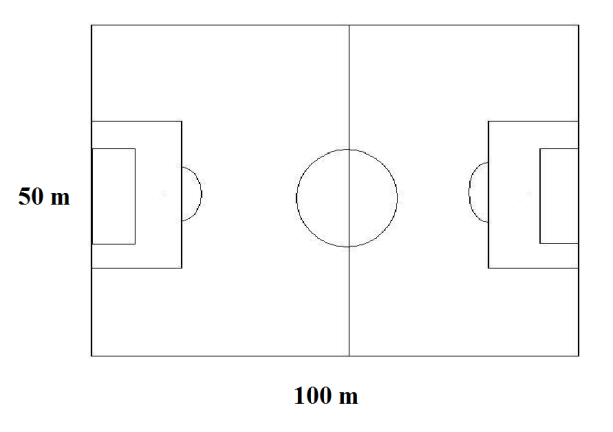 أرادت الدولة زرع مساحة الملعب بالعشب الطبيعي ، فقررت منح المشروع لمقاولين حيث أخذ المقاول الأول ثلاثة أخماس () مساحة الملعب و المقاول الثاني أخذ الجزء الملون الموضح في الشكل احسب المساحة الكلية للملعب ؟احسب المساحة الممنوحة للمقاول الأول؟احسب المساحة الممنوحة للمقاول الثاني؟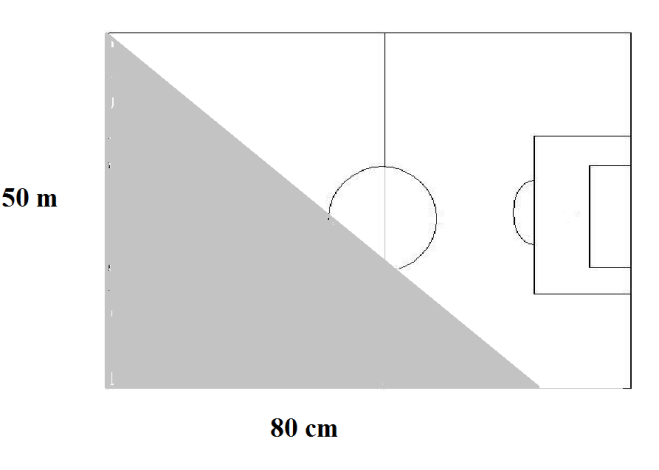 . Belhocine : https://prof27math.weebly.com/المسألة( 08  نقطة ):ملعب شكله مستطيل طوله m100  و عرضه m 50  احسب محيط هذا الملعب ؟إذا كانت تكلفة دهن المتر الواحد من محيط الملعب DA50 ، احسب تكلفة دهن محيط الملعب؟أرادت الدولة زرع مساحة الملعب بالعشب الطبيعي ، فقررت منح المشروع لمقاولين حيث أخذ المقاول الأول ثلاثة أخماس () مساحة الملعب و المقاول الثاني أخذ الجزء الملون الموضح في الشكل احسب المساحة الكلية للملعب ؟احسب المساحة الممنوحة للمقاول الأول؟احسب المساحة الممنوحة للمقاول الثاني؟. Belhocine : https://prof27math.weebly.com/بالتوفيق عن أساتذة المادة2/2